Утвержден Приказом Закрытого Акционерного Общества «Азербайджанское Каспийское Морское Пароходство» от 01 декабря 2016 года, № 216.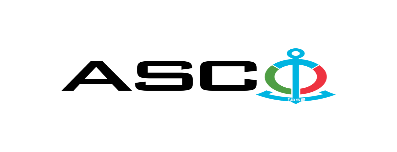 ЗАКРЫТОЕ АКЦИОНЕРНОЕ ОБЩЕСТВО «АЗЕРБАЙДЖАНСКОЕ КАСПИЙСКОЕ МОРСКОЕ ПАРОХОДСТВО» ОБЪЯВЛЯЕТ О ПРОВЕДЕНИИ ОТКРЫТОГО КОНКУРСА НА ЗАКУПКУ ЗАПЧАСТЕЙ ВСПОМОГАТЕЛЬНЫХ ДВИГАТЕЛЕЙ ДЛЯ СУДОВ НА БАЛАНСЕ АСКО К о н к у р с №AM131/2022 (на бланке участника-претендента)ПИСЬМО-ЗАЯВКА НА УЧАСТИЕ В ОТКРЫТОМ КОНКУРСЕ Город _______ “___”_________2021 год ___________№           							                                                                                          Председателю Комитета по Закупкам АСКОГосподину Дж. МахмудлуНастоящей заявкой [с указанием полного наименования претендента-подрядчика] подтверждает намерение принять участие в открытом конкурсе № [с указанием претендентом номера конкурса], объявленном «АСКО» в связи с закупкой «__________». При этом подтверждаем, что в отношении [с указанием полного наименования претендента-подрядчика] не проводится процедура ликвидации, банкротства, деятельность не приостановлена, а также отсутствуют иные обстоятельства, не позволяющие участвовать в данном тендере. Гарантируем, что [с указанием полного наименования претендента-подрядчика] не является лицом, связанным с АСКО. Сообщаем, что для оперативного взаимодействия с Вами по вопросам, связанным с представленной документацией и другими процедурами, нами уполномочен:Контактное лицо:Должность контактного лица: Телефон:E-mail:Приложение:Оригинал  банковского  документа об  оплате взноса за участие в конкурсе –  на ____ листах.________________________________                                   _______________________(Ф.И.О. уполномоченного лица) (подпись уполномоченного лица)_______________________               (должность уполномоченного лица)                                                                                                                   M.П.   Контактное лицо по техническим вопросам  Гедир Гусейнов, Механик - наставник службы технической эксплуатации Флота Тел.: +99412 4043700 (внутр. 2526)Адрес электронной почты: qedir.huseynov@asco.az    До заключения договора купли-продажи с компанией победителем конкурса проводится проверка претендента в соответствии с правилами закупок АСКО.    Компания должна перейти по этой ссылке (http://asco.az/sirket/satinalmalar/podratcilarin-elektron-muraciet-formasi/), чтобы заполнить специальную форму или представить следующие документы:Устав компании (со всеми изменениями и дополнениями)Выписка из реестра коммерческих юридических лиц (выданная в течение последнего 1 месяца)Информация об учредителе юридического лица в случае если учредитель является юридическим лицомИНН свидететльствоПроверенный аудитором баланс бухгалтерского учета или налоговая декларация (в зависимости от системы налогообложения) / справка на отсутствие налоговой задолженности в органах налогообложения Удостоверения личности законного представителяЛицензии учреждения необходимые для оказания услуг / работ (если применимо)Договор не будет заключен с компаниями которые не предоставляли указанные документы и не получили позитивную оценку по результатам процедуры проверки и они будут исключены из конкурса! Перечень документов для участия в конкурсе:Заявка на участие в конкурсе (образец прилагается); Банковский документ об оплате взноса за участие в конкурсе;Конкурсное предложение;Банковская справка о финансовом положении грузоотправителя за последний 1 год (или в течении периода функционирования);Справка из соответствующих налоговых органов об отсутствии просроченных обязательств по налогам и другим обязательным платежам в Азербайджанской Республике, а также об отсутствии неисполненных обязанностей налогоплательщика, установленных Налоговым кодексом Азербайджанской Республики в течение последнего года (исключая период приостановления). На первичном этапе, заявка на участие в конкурсе (подписанная и скрепленная печатью) и банковский документ об оплате взноса за участие (за исключением конкурсного предложения) должны быть представлены на Азербайджанском, русском или английском языках не позднее 17:00 (по Бакинскому времени) 05 августа 2022 года по месту нахождения Закрытого Акционерного Общества «Азербайджанское Каспийское Морское Пароходство» (далее – «АСКО» или "Закупочная Организация") или путем отправления на электронную почту контактного лица. Остальные документы должны быть представлены в конверте конкурсного предложения.Перечень (описание) закупаемых товаров, работ и услуг прилагается.Сумма взноса за участие в конкурсе и приобретение Сборника Основных Условий:Претенденты, желающие принять участие в конкурсе, должны оплатить нижеуказанную сумму взноса за участие в конкурсе (название организации проводящий конкурс и предмет конкурса должны быть точно указаны в платежном поручении) путем перечисления средств на банковский счет АСКО с последующим представлением в АСКО документа подтверждающего оплату, в срок не позднее, указанного в первом разделе.  Претенденты, выполнявшие данное требование, вправе приобрести Сборник Основных Условий по предмету закупки у контактного лица в электронном или печатном формате в любой день недели с 09.00 до 18.00 часов до даты, указанной в разделе IV объявления.Взнос за участие (без НДС): 100 (сто) АЗНДопускается оплата суммы взноса за участие в манатах или в долларах США и Евро в эквивалентном размере.  Номер счета: Взнос за участие в конкурсе не подлежит возврату ни при каких обстоятельствах.Гарантия на конкурсное предложение:Для конкурсного предложения требуется банковская гарантия в сумме не менее 1 (одного)% от цены предложения. Форма банковской гарантии будет указана в Сборнике Основных Условий.Оригинал банковской гарантии должен быть представлен в конкурсном конверте вместе с предложением. В противном случае Закупочная Организация оставляет за собой право отвергать такое предложение.Финансовое учреждение, выдавшее гарантию, должно быть принято в финансовых операциях в Азербайджанской Республике и / или в международном уровне. Закупочная организация оставляет за собой право не принимать никаких недействительных банковских гарантий.В случае если лица, желающие принять участие в конкурсе закупок, предпочтут представить гарантию другого типа (аккредитив, ценные бумаги, перевод средств на счет указанный в тендерных документах, депозит и другие финансовые активы), в этом случае должны предварительно запросить АСКО посредством контактного лица, указанного в объявлении и получить согласие о возможности приемлемости такого вида гарантии.Сумма гарантии за исполнение договора требуется в размере 5 (пяти) % от закупочной цены.Для текущей закупочной операции Закупающая Организация произведет оплату только после того, как товары будут доставлены на склад, предоплата не предусмотрена.Срок исполнения контракта:Предусматривается закупка товара не за раз, а по мере возникновения спроса.Предельный срок и время подачи конкурсного предложения:Участники, представившие заявку на участие и банковский документ об оплате взноса за участие в конкурсе до срока, указанного в первом разделе, должны представить свои конкурсные предложения в «АСКО» в запечатанном конверте (один оригинальный экземпляр и одна копия) не позднее 16:30 (по Бакинскому времени) 17 Августа 2022 года.Конкурсные предложения, полученные позже указанной даты и времени, не вскрываются и возвращаются участнику.Адрес закупочной организации:Азербайджанская Республика, город Баку AZ1003 (индекс), Ул. М. Усейнова 2, Комитет по Закупкам АСКО. Контактное лицо:Мурад МамедовВедущий специалист по закупкам Департамента Закупок АСКОТелефонный номер: +994 12 4043700 (внутр. 1071)Адрес электронной почты : Murad.z.Mammadov@asco.az, tender@asco.azПо юридическим вопросам:Телефонный номер: +994 12 4043700 (внутр. 1262)Адрес электронной почты: :    tender@asco.az  Дата, время и место вскрытия конвертов с конкурсными предложениями:Вскрытие конвертов будет производиться в 15.00 (по Бакинскому времени) 18 августа 2022 года.Сведения о победителе конкурса:Информация о победителе конкурса будет размещена в разделе «Объявления» официального сайта АСКО.Прочие условия конкурса:Участник должен иметь не менее 2 (два) года опыта работы по предмету тендера и предоставить подтвердительные документы. №№Описание ТоваровОписание ТоваровКодированиеЕдиница измеренияКоличествоНазвание судна: ШахдагНазвание судна: ШахдагНазвание судна: ШахдагНазвание судна: ШахдагНазвание судна: ШахдагНазвание судна: ШахдагНазвание судна: ШахдагНазначение оборудования: Вспомогательные двигатели Deutz BF6M1015MCНазначение оборудования: Вспомогательные двигатели Deutz BF6M1015MCНазначение оборудования: Вспомогательные двигатели Deutz BF6M1015MCНазначение оборудования: Вспомогательные двигатели Deutz BF6M1015MCНазначение оборудования: Вспомогательные двигатели Deutz BF6M1015MCНазначение оборудования: Вспомогательные двигатели Deutz BF6M1015MCНазначение оборудования: Вспомогательные двигатели Deutz BF6M1015MC1Sapun Sapun Oil separator4262980Шт32O-üzük O-üzük O-seal1179881Шт63Kipləyici üzük Kipləyici üzük Sealing ring4220025Шт64Dodaqlı kipləyici Dodaqlı kipləyici Rot/Shaft lip seal4225441Шт65Saxlayıcı üzük Saxlayıcı üzük Stop ring4225955Шт36Dayaq şaybasıDayaq şaybasıThrust washer4224481Шт37AraqatAraqatGasket4261959Шт38O-üzük O-üzük O-seal1212510Шт39O-üzük O-üzük O-seal1179935Шт310Kipləyici üzük Kipləyici üzük Sealing ring1118658Шт311Kipləyici üzük Kipləyici üzük Sealing ring1118687Шт312Kipləyici üzük Kipləyici üzük Sealing ring1118712Шт313Kipləyici üzük Kipləyici üzük Sealing ring1118748Шт314Kipləyici üzük Kipləyici üzük Sealing ring1118784Шт415İçlikİçlikBush4225590Шт316TıxacTıxacPlug1182808Шт1217Yastığın içliyiYastığın içliyiBearing bush4220155Шт218Yastığın içliyiYastığın içliyiBearing bush4220156Шт619Kompresion üzük Kompresion üzük Compression ring2403033Шт320Klapan plunjer Klapan plunjer Adjusting screw 2417647Шт221Qoruyucu klapan Qoruyucu klapan Relief valve4220374Шт1222SoploSoploNozzle4260464Шт1223Kipləyici üzük Kipləyici üzük Sealing ring1118688Шт424Kipləyici üzük Kipləyici üzük Sealing ring11187000Шт1225İçlik İçlik Bush4200078Шт1226Silindr vtulkası, Dəniz Təsnifat Cəmiyyətinin sertifikatı daxildir.Silindr vtulkası, Dəniz Təsnifat Cəmiyyətinin sertifikatı daxildir.Cylinder liner, Marine IACS Class certificate included 4264462Шт1227O-üzükO-üzükO-seal1183742Шт2428İçlikİçlikThreaded bush1182259Шт829İçlikİçlikThreaded bush1182260Шт430Dodaqlı kipləyici Dodaqlı kipləyici Rot.shaft seal4225442Шт231AraqatAraqatGasket4264246Шт232Silindr başlığı, Dəniz Təsnifat Cəmiyyətinin sertifikatı daxildir.Silindr başlığı, Dəniz Təsnifat Cəmiyyətinin sertifikatı daxildir.Cylinder head, Marine IACS Class certificate included 4613130Шт1233Dayaq şaybasıDayaq şaybasıThrust washer2931843Шт434Rama yastığı, Dəniz Təsnifat Cəmiyyətinin sertifikatı daxildir.Rama yastığı, Dəniz Təsnifat Cəmiyyətinin sertifikatı daxildir.Big end bearing, Marine IACS Class certificate included 2631410Шт1235Şatun, Dəniz Təsnifat Cəmiyyətinin sertifikatı daxildir.Şatun, Dəniz Təsnifat Cəmiyyətinin sertifikatı daxildir.Connecting rod, Marine IACS Class certificate included 4612895Шт336Şatun boltu Şatun boltu Big end bolt4143232Шт637Şatunun yuxarı başlığının yastığı, Dəniz Təsnifat Cəmiyyətinin sertifikatı daxildir.Şatunun yuxarı başlığının yastığı, Dəniz Təsnifat Cəmiyyətinin sertifikatı daxildir.Big end bush, Marine IACS Class certificate included 4220157Шт1238Porşen, Dəniz Təsnifat Cəmiyyətinin sertifikatı daxildir.Porşen, Dəniz Təsnifat Cəmiyyətinin sertifikatı daxildir.Piston, Marine IACS Class certificate included 4264355Шт339Zeger şaybaZeger şaybaCirclip4264350Шт1240Porşen barmağı Porşen barmağı Piston pin4220556Шт341Porşenin üzük dəsti Porşenin üzük dəsti Set of piston rings4260929Шт1242AraqatAraqatGasket 4612890Шт2443AraqatAraqatGasket4224392Шт2444AraqatAraqatGasket 4612890Шт2445Silindr başlığının araqatı Silindr başlığının araqatı Cyl head gasket4264004Шт446Silindr başlığının araqatı Silindr başlığının araqatı Cyl head gasket4264005Шт447Silindr başlığının araqatı Silindr başlığının araqatı Cyl head gasket4264006Шт448O-üzük O-üzük O-seal1160537Шт449Kipləyici Kipləyici Sealing ring1118681Шт450AraqatAraqatGasket4220257Шт451O-üzük O-üzük O-seal1183702Шт552Ştanqa itələyiciŞtanqa itələyiciPush rod4612933Шт353İtələyici klapanİtələyici klapanValve tappet4260536Шт354Yağ nasosu Yağ nasosu Oil pressure pump 4265836Шт155O-üzük O-üzük O-seal1172063Шт256O-üzük O-üzük O-seal1161019Шт257O-üzük O-üzük O-seal1180647Шт458O-üzük O-üzük O-seal1160337Шт459Yağ soyuducusuYağ soyuducusuLubr.oil cooler4268779Шт260Yanacaq nasosuYanacaq nasosuFuel.inj.pump4260675Шт161ForsunkaForsunkaFuel.injector4264074Шт1262Köməkçi nasosKöməkçi nasosSupply pump2111961Шт263Yüksək təzyiqli yanacaq borusu Yüksək təzyiqli yanacaq borusu High pressure pipe4264702Шт164Yüksək təzyiqli yanacaq borusu Yüksək təzyiqli yanacaq borusu High pressure pipe4264703Шт165Yüksək təzyiqli yanacaq borusu Yüksək təzyiqli yanacaq borusu High pressure pipe4264704Шт166Yüksək təzyiqli yanacaq borusu Yüksək təzyiqli yanacaq borusu High pressure pipe4264705Шт267Yüksək təzyiqli yanacaq borusu Yüksək təzyiqli yanacaq borusu High pressure pipe4264707Шт368Yüksək təzyiqli yanacaq borusu Yüksək təzyiqli yanacaq borusu High pressure pipe4264709Шт469Solenoid klapan Solenoid klapan Solenoid valve12314176Шт270Təmir dəsti Təmir dəsti Repair kit2937467Шт271TermostatTermostatThermostat4262003Шт272Araqat Araqat Gasket 4606878Шт273Turbokompressor, Dəniz Təsnifat Cəmiyyətinin sertifikatı daxildir.Turbokompressor, Dəniz Təsnifat Cəmiyyətinin sertifikatı daxildir.Turbocharger, Marine IACS Class certificate included 4260899Шт174Təmir dəsti Təmir dəsti Repair kit1319949Шт175Hava soyuducusu Hava soyuducusu Charge air cooler4262209Шт276AraqatAraqatGasket4222149Шт277Dövredici su nasosu əvəzedici 2931061Dövredici su nasosu əvəzedici 2931061Coolant pump 2938379Шт278Ön dişli çarxlar qapağı (front end cover) Ön dişli çarxlar qapağı (front end cover) Carrier 4612096Шт2